SiriusXM Pays Labels $210 Mil In Pre-72 RoyaltiesSatellite radio provider SiriusXM has agreed to pay $210 million to five record labels. In exchange, the record labels will drop a lawsuit against SiriusXM for royalties to music dating from before 1972 that was broadcast to subscribers. Additionally, this payment allows SiriusXM to continue to play music from before 1972 through the end of 2017.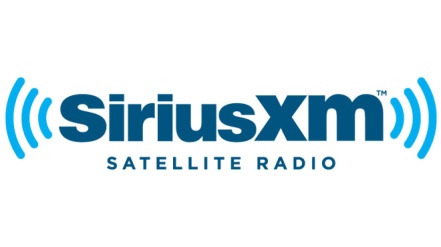 RadioInk 6.26.15http://www.radioink.com/Article.asp?id=2943879&spid=30800